Отчет об итогах работы родительских клубов в 2019-2020 учебном году в муниципальном автономном дошкольном образовательном учреждении города Нижневартовска детский сад №29 «Ёлочка»Инновационный сценарий модернизации образования, представленный в нормативных документах, таких как Стратегия развития и воспитания Российской Федерации на период до 2025 года, Федеральный государственный образовательный стандарт дошкольного образования, опирается на заинтересованность всего общества, в первую очередь родителей, в развитии потенциала детей и предусматривает стимулирование их активности. Дошкольное образовательное учреждение всегда стремилось усилить свое влияние на семью, чтобы с ее помощью реализовать возможности и развить способности ребенка. В современном обществе она  становится все более открытой социально-педагогической системой, стремится к диалогу, межличностному общению, широкому социальному взаимодействию. Практика показывает, что сотрудничество семьи и ДОУ становится все более  актуальным и востребованным.  «Чем больше семей живут в гармонии и согласии, чем сильней они скреплены общими целями, ценностями и нравственными началами, тем гуманнее всё наше общество. А когда мы говорим о престиже и достоинстве страны, то в огромной степени имеем в виду моральные ориентиры и достоинство каждой личности, включая наших самых маленьких граждан».В целях обеспечения единства и преемственности семейного и общественного воспитания, оказания психолого-педагогической помощи родителям, поддержки всестороннего развития личности детей в 2019 - 2020 учебном году на основании приказа № 286 от 18 августа 2016 года были созданы и функционировали родительские клубы:-«Здоровый малыш» -  Ответственные: Бочковая А.А., Даутова Г.М.;- «Мой малыш» - ответственные: Адылшина., Сидорова А.А.;- «Вместе – мы сила» - ответственные: Трохименко Т.И., Козел Г.А.- «Учимся играя» - ответственные: Косых Е.В., Якунина Н.Н.;- «Родительская гостиная» - ответственные - Петрова В.И., Горбенко Н.А.;- «От А до Я» - ответственные: Горячевска В.Н., Филиппова В.Н.;- «Вместе дружная семья» - ответственные -Ярощук И.Т., Чичерина В.Б.;- «Кедр». Ответственные: Томина О.Н., Дегтяренко Е.Е.;-  «Учимся вместе». Ответственные: Журкова Т.В., Булочкина Г.И.;- «Растем вместе» - ответственные - Бублей М.В., Мацкевич И.П.;- «Малыши-карандаши» - ответсвенные: Зоркальцева С.В., Грачева Н.М.;-«Дружная семейка» - ответственные: Аникина Н.П., Абдуллина Г.Ф.;- «Вырастайка» - ответственные: Емельянова И.П., Колеватова К.А.;-«Семейный очаг» - ответственные: Дедкова С.М., Кирилюк Е.В.;-  «Растем вместе» - ответственные: Гатиятуллина З.Р., Сабитова В.Т.;-  «Родительская гостиная» - ответственные: Черненко К.С., Городнова Н.В.;-  «Дружная семейка» - ответственные: Казинская Л.В., Коновалова Е.А.;- «Родительские встречи» - ответственные: Ишмуратова З.С., Густокашина С.М.;-  «Мы вместе» - ответственные: Саламанова Е.В., Галушко О.В.;Целью которых является создание и внедрение в образовательный процесс форм работы с семьями воспитанников, позволяющих установить эффективное и целенаправленное взаимодействие детского сада и родителей, вовлечение их в воспитательно-образовательный процесс ДОУ как равноправных и равноответственных партнѐров.Для осуществления поставленных целей  решались следующие задачи:- обеспечение высокого качества образовательной среды для развития детей в условиях совместной деятельности с родителями и педагогами ДОУ;- повышение степени осознанности родителями значимости своей роли в подготовке ребенка к школьному обучению;- способствование повышению уровня психолого-педагогической компетентности родителей в вопросах развития дошкольников в их родительской ответственности;- формирование отношения сотрудничества между субъектами образовательного процесса: детьми, родителями, педагогами ДОУ;- пропаганда положительного опыта семейного воспитания, лучших семейных традиций.Основными направлениями деятельности клубов являются  оказание педагогической помощи родителям,  пропаганда положительного опыта семейного воспитания, повышение компетентности родителей в вопросах развития детей.Осуществляли свою работу клубы по программам и  планам педагогов (мероприятия планировались с учетом интересов и запросов родителей, по результатам анкетирования). В условиях пандемии COVID-19 жить и работать всем приходится по-новому. Всех участников образовательного процесса - родителей и детей, педагогов и специалистов ДОУ, коснулись эти изменения и каждый из нас вынужден приспосабливаться и находить возможности поддерживать привычный ритм жизни. Специально для родителей, на сайте детского сада была размещена информация и ссылки на внешние ресурсы, как проводить досуг вместе с детьми – он-лайн: ссылка.Воспитатели  продолжили общение с родителями дистанционно. Была В возрастных группах предложены разные варианты занятости от самых элементарных до нетрадиционных техник рисования, лепки, аппликации, направленные на художественно-эстетическое развитие детей. Представлены обучающие фильмы, развивающие мультфильмы, рассчитанные на разный возраст. Предложены варианты различных экспериментов совместно с родителями в домашних условиях, на развитие познавательно-исследовательской деятельности. СсылкаВ работе с родителями были использованы следующие формы:Традиционные:анкетирование, проведение опросов с целью выявления компетентности родителей;беседы за круглым столом;совместные досуги, праздники;участие в выставках, смотрах-конкурсах;привлечение родителей к совместной с детьми деятельности;деловые игры;материалы различной направленности для родительского уголка;календарь интересных дат;использование научно-популярной методической литературы по воспитанию;выпуск газет, фотогазет, альбомов.Инновационные:использование сайта детского сада; сайты групп;участие в дистанционных конкурсах различной направленности;видеотека «Наша жизнь в детском саду».В течение учебного года мы работали над решением проблемы взаимодействия детского сада и семьи. Добивались поставленных целей, через формирование гармоничных детско-родительских отношений, изменение в положительную сторону образа ребенка в представлении родителей, создание позитивного эмоционального фона семейных отношений и повышение педагогической культуры родителей.Организация взаимодействия ДОУ и семьи в форме родительского клуба представляет собой интересную современную модель работы по привлечению родителей к активному участию в воспитательно-образовательном процессе и способствует укреплению связи между дошкольным учреждением и семьями воспитанников.Работа родительских клубов способствовала: - созданию положительной эмоциональной среды общения между детьми, родителями и педагогами; - активизации и обогащению педагогических знаний и умений родителей;- повышению психолого-педагогической и правовой культуры родителей; - развитию креативных способностей детей и родителей в совместной деятельности;-обобщению опыта семейного воспитания.Семья и дошкольное учреждение — два важных социальных института социализации ребенка. Без родительского участия процесс воспитания невозможен, или, по крайней мере, неполноценен. Опыт работы с родителями показал, что в результате применения современных форм взаимодействия позиция родителей стала более гибкой. Теперь они не зрители и наблюдатели, а активные участники в жизни своего ребенка. Показателями результативности в реализации планов родительских клубов являются:– удовлетворенность работой ДОУ;-разнообразие форм работы с родителями;–степенью информированности по воспитательным, образовательным, правовым вопросам;– характером взаимодействия с педагогами и руководителями;– родители воспитанников – активные участники во всех делах детского сада, помощники педагогов.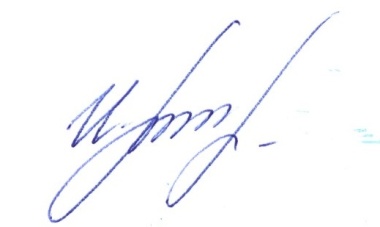 Заместитель заведующего по ВМР                                     И.Л.Ануфриева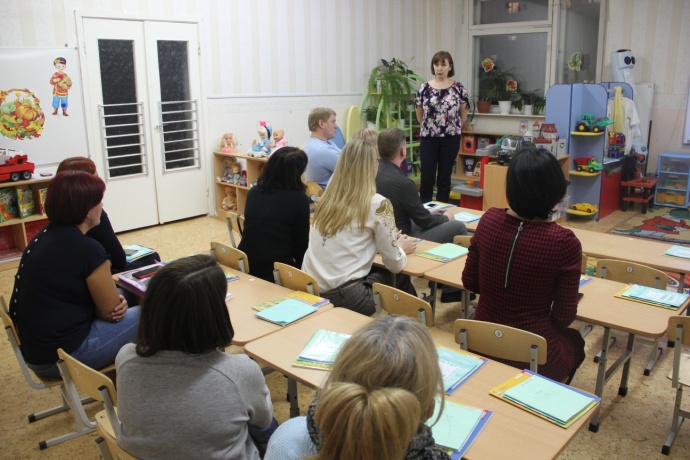 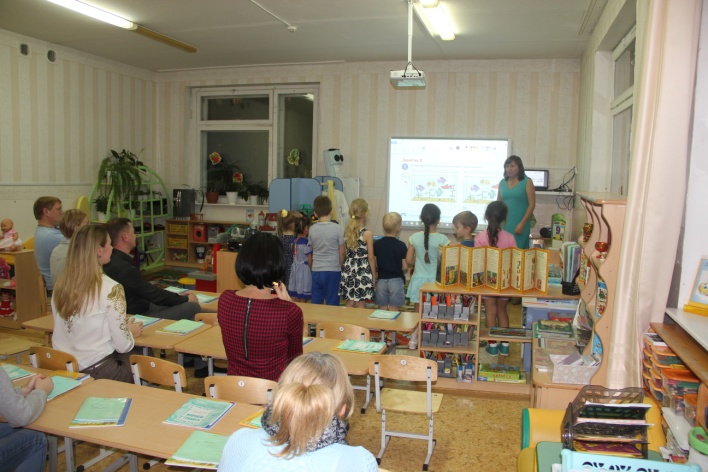 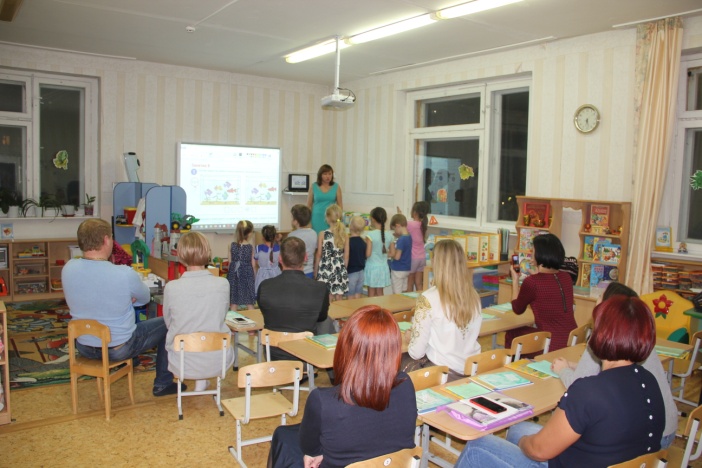 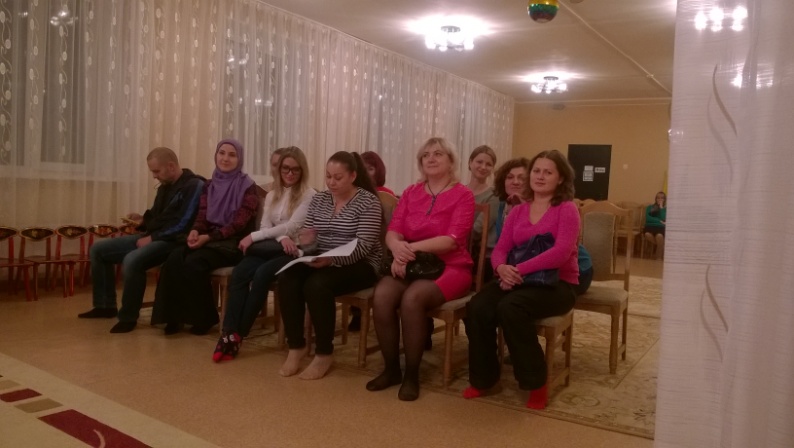 